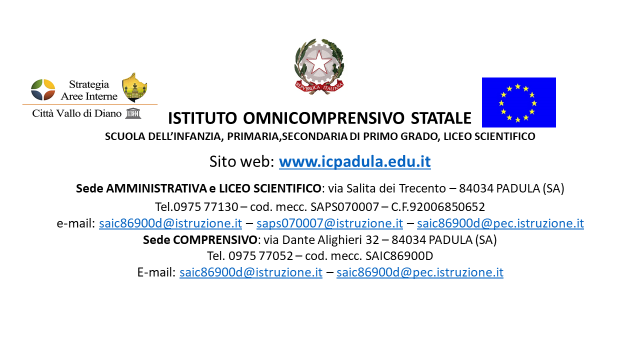 Piano Didattico PersonalizzatoALUNNO/A___________________________________________________Istituto:______________________________________________________Classe ___ sez ___Coordinatore di classe: ______________________________________Anno scolastico …DATI RELATIVI ALL’ALUNNO/ACognome e nome: ________________________________________Data e luogo di nascita: __/__/____ - _________________________(per DSA) Diagnosi specialistica redatta da A.S.R.E.M. di ___________________ in data __/__/____Tipologia di DSA: ____________________________DESCRIZIONE DEL FUNZIONAMENTO DELLE ABILITÀ STRUMENTALI lettura, scrittura, calcoloLentezza nell’organizzazione delle attività disciplinari, la produzione scritta è caratterizzata da un lessico appropriato ma la sintassi non sempre è corretta. Nella lettura si rileva una certa lentezza. L’abilità strumentale del calcolo fa registrare una certa lentezza, caduta nei processi di automazione, difficoltà nella memorizzazione delle sequenze e difficoltà nei compiti di integrazione.CARATTERISTICHE DEL PROCESSO DI APPRENDIMENTO lentezza, caduta nei processi di automatizzazione, difficoltà a memorizzare sequenze, difficoltà nei compiti di integrazioneLentezza nella lettura con conseguente difficoltà nella comprensione del testo.Difficoltà nei processi della letto-scrittura: impossibilità di eseguire contemporaneamente due procedimenti come ascoltare e scrivere, ascoltare e seguire un testo scritto...Difficoltà nel ricordare le categorizzazioni: i nomi dei tempi verbali e delle strutture grammaticali italiane e straniere, dei complementi.Disortografia e/o disgrafia.Discalculia, difficoltà nel memorizzare: tabelline, formule, sequenze arbitrarie e procedure.Difficoltà nell’espressione della lingua scritta.Difficoltà nel recuperare rapidamente nella memoria nozioni già acquisite e comprese con conseguente difficoltà e lentezza nell’esposizione orale.Facile stanchezza e tempi di recupero troppo lunghi.Difficoltà nelle lingue straniere.Deficit d’attenzione.3. CONSAPEVOLEZZA DA PARTE DELL’ALUNNO DEL PROPRIO MODO DI APPRENDEREAcquisita     Da rafforzareDa sviluppare4. INDIVIDUAZIONE DI EVENTUALI SELEZIONI O ACCOMODAMENTI DEGLI OBIETTIVI PREVISTI DAI PROGRAMMI MINISTERIALI Elencare ogni singola materia per la quale si prevede accomodamentoItalianoLingua IngleseFilosofiaMatematica………………….5. STRATEGIE METODOLOGICHE E DIDATTICHEIncoraggiare l’apprendimento collaborativo favorendo le attività in piccoli gruppi.Predisporre azioni di tutoraggio.Sostenere e promuovere un approccio strategico nello studio utilizzando mediatori didattici facilitanti l’apprendimento (immagini, mappe …).Insegnare l’uso di dispositivi extratestuali per lo studio (titolo, paragrafi, immagini, …)Sollecitare collegamenti fra le nuove informazioni e quelle già acquisite ogni volta che si inizia un nuovo argomento di studio.Promuovere inferenze, integrazioni e collegamenti tra le conoscenze e le discipline.Sviluppare processi di autovalutazione e autocontrollo delle strategie di apprendimento negli alunni.Altro (specificare) ………………………………………………………………………………………6. MISURE DISPENSATIVE Nell’ambito delle discipline l’alunno viene dispensato:Dalla lettura ad alta voceDalla copiatura dalla lavagnaDal prendere appuntiDalla scrittura veloce sotto dettaturaDal rispetto dei tempi standardDall’uso del vocabolario cartaceoDallo studio mnemonico di procedure (verbi, vocaboli, tabelline e poesie...)Dallo studio della lingua straniera in forma scrittaDalle interrogazioni a sorpresa7. STRUMENTI COMPENSATIVI L’alunno usufruirà dei seguenti strumenti compensativi nelle aree disciplinari:Concessione di tempi più lunghi per l'esecuzione di alcuni compitiTabella delle formule geometriche, tavola pitagorica, dei verbi e delle regole...CalcolatriceComputer con programmi di video-scrittura e con correttore ortograficoSintesi vocale per lo studio e la lettura di testi lunghi, audiolibri, libri parlatiRegistratoreVocabolari in CD-ROM o ricerca dei vocaboli On-Line per la decodifica di singole parole chiave che facilitino la comprensione di testiCartine geografiche e storicheAltro ……………………………8. CRITERI E MODALITÀ DI VERIFICA E VALUTAZIONESi concordano:L’organizzazione di interrogazioni programmate guidando l’esposizione con immagini iconografiche e attraverso la lettura di cartine, grafici e tabelle.La compensazione con prove orali di compiti scritti non ritenuti adeguati.L’uso di mediatori didattici durante le interrogazioni (schemi, tabelle, mappe, liste …)La valutazioni delle prove scritte ed orali con modalità più attente ai contenuti che non alla forma espositiva.9. PATTO CON LA FAMIGLIASi concorda la seguente collaborazione:Controllo costante del diarioAiuto da parte di un familiare/tutorStrumenti informatici (videoscrittura, sintesi vocale, software specifici…)Libri digitaliRapporti con i docenti/coordinatoreDispensa da alcuni compiti assegnatiDividere gli obiettivi di un compito in “sotto obiettivi”Offrire anticipatamente schemi grafici relativi all’argomento di studio, per orientare l’alunno Nella discriminazione delle informazioni essenziali.Privilegiare l’apprendimento esperienziale e laboratoriale per favorire l’operatività e allo stesso tempo il dialogo, la riflessione su quello che si fa.Riduzione dei compiti assegnatiSupporto nella preparazione alle verificheData: ____________________, ________________________Il Coordinatore di Classe:___________________________________________Il Consiglio di Classe:______________________________________________________________________________________________________________________________________________________________________________________________________________________________________________________________________________________________________________________________________________________________________________________________________________________________________________________________________________________________________________________________________I genitori/tutori: _____________________________________      ______________________________________NB Per i BES di III fascia è necessario allegare la griglia osservativa redatta dal Consiglio di classe o eventuale descrizione del problema.